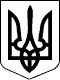 БЕРЕГІВСЬКА РАЙОННА ДЕРЖАВНА АДМІНІСТРАЦІЯЗАКАРПАТСЬКОЇ ОБЛАСТІР О З П О Р Я Д Ж Е Н Н Я_30.06.2021       _                              Берегове                                  №____188____Про районні заходи з відзначення у 2021 році Дня пам’яті захисників України, які загинули в боротьбі за незалежність, суверенітеті територіальну цілісність УкраїниВідповідно до статей 6 і 39 Закону України „Про місцеві державні адміністрації”, Указу Президента України від 23 серпня 2019 року № 621/2019  „Про День пам’яті захисників України, які загинули в боротьбі за незалежність, суверенітет і територіальну цілісність України”, розпорядження Кабінету Міністрів України від 20 листопада 2019 року № 1096-р „Про затвердження комплексного плану заходів із належного вшанування пам’яті захисників України, які загинули в боротьбі за незалежність, суверенітет і територіальну цілісність України”, розпорядження Кабінету Міністрів України від 9 червня 2021 року № 614-р „Про заходи з відзначення у 2021 році Дня пам’яті захисників України, які загинули в боротьбі за незалежність, суверенітет і територіальну цілісність України”, постанови Кабінету Міністрів України від 9 грудня 2020 року № 1236 „Про встановлення карантину та запровадження обмежувальних протиепідемічних заходів з метою запобігання поширенню на території України гострої респіраторної хвороби COVID-19, спричиненої коронавірусом SARS-CoV- (зі змінами), розпорядження голови Закарпатської обласної державної адміністрації 18.06.2021 № 597 „Про заходи з відзначення у 2021 році Дня пам’яті захисників України, які загинули в боротьбі за незалежність, суверенітет і територіальну цілісність України”, з метою гідного вшанування пам’яті військовослужбовців і учасників добровольчих формувань, які загинули в боротьбі за незалежність, суверенітет і територіальну цілісність України, увічнення їх героїзму, зміцнення патріотичного духу в суспільстві:1. Утворити організаційний комітет із підготовки та відзначення                          в районі Дня пам’яті захисників України, які загинули в боротьбі за незалежність, суверенітет і територіальну цілісність України, у складі згідно                з додатком.2. Затвердити план  районних заходів з відзначення у 2021 році Дня пам’яті захисників України, які загинули в боротьбі за незалежність, суверенітет і територіальну цілісність України, що додається.3. Структурним підрозділам райдержадміністрації та рекомендувати виконавчим комітетам місцевих рад (ТГ): 3.1. Забезпечити виконання зазначеного плану заходів.3.2. Поінформувати про проведену роботу райдержадміністрацію до 25 вересня 2021 року. 4. Контроль за виконанням цього розпорядження покласти на заступника голови державної адміністрації Данич Є.В.Голова державної адміністрації                                                     Ігор ВАНТЮХСКЛАД організаційного комітету із підготовки та відзначення у 2021 році Дня пам’яті захисників України, які загинули в боротьбі за незалежність, суверенітет і територіальну цілісність УкраїниГолова організаційного комітетуЧлени організаційного комітету:РАЙОННИЙ ПЛАН ЗАХОДІВз відзначення у 2021 році Дня пам’яті захисників України, які загинули в боротьбі за незалежність, суверенітет і територіальну цілісність України1. Розробити і затвердити місцеві плани заходів з відзначення у 2021 році Дня пам’яті захисників України, які загинули в боротьбі за незалежність, суверенітет і територіальну цілісність України.2. Забезпечити:2.1. Організацію та проведення в районі заходів щодо вшанування пам’яті захисників України, які загинули в боротьбі за незалежність, суверенітет і територіальну цілісність України, за участі представників органів державної влади, органів місцевого самоврядування, учасників заходів із забезпечення національної безпеки і оборони, відсічі і стримування збройної агресії Російської Федерації у Донецькій та Луганській областях, осіб, які чинили опір незаконній окупації Автономної Республіки Крим та м. Севастополь, представників правоохоронних та силових структур, дипломатичних місій, громадськості.2.2. Проведення:національно-патріотичних заходів у закладах освіти та культури, у місцях дислокації військових частин, вищих військових навчальних закладах, установах та організаціях із залученням їх особового складу та/або штатних працівників, ветеранів війни – учасників антитерористичної операції, учасників заходів із забезпечення національної безпеки і оборони, відсічі та стримування збройної агресії Російської Федерації у Донецькій та Луганській областях, осіб, які чинили опір незаконній окупації Автономної Республіки Крим та м. Севастополь.Всеукраїнської акції пам’яті „Сонях”.2.3. Урочисте покладення квітів до пам’ятників, меморіальних знаків, місць поховань захисників України та урочисті збори за участі ветеранів війни, членів сімей загиблих захисників України, представників сектору безпеки і оборони, громадськості.2.4. Приспущення Державного Прапора України на адміністративних будівлях органів державної влади, місцевого самоврядування, державних підприємств, установ і організацій, у військових частинах.2.5. Оголошення загальнонаціональної хвилини мовчання на знак вшанування пам’яті за захисниками України, які загинули в боротьбі за незалежність, суверенітет і територіальну цілісність України, шляхом зупинення на цей час роботи в органах державної влади та органах місцевого самоврядування, на підприємствах, в установах та організаціях (крім тих, де встановлено безперервний режим роботи), руху громадського та приватного транспорту з подаванням відповідних звукових сигналів.2.6. Встановлення зменшених копій Державного Прапора України на могилах захисників України та могилах тимчасово невстановлених загиблих захисників України, які загинули в боротьбі за незалежність, суверенітет і територіальну цілісність України.2.7. Обмеження розважально-концертних заходів.3. Організовувати:3.1. Зустрічі з членами сімей загиблих захисників України з метою виявлення проблемних питань їх соціального забезпечення та вжиття заходів для їх вирішення.3.2. У військових частинах, закладах освіти, закладах культури тематичні виставки, перегляд фільмів, інші інформаційні заходи, присвячені вшануванню пам’яті захисників України, які загинули в боротьбі за незалежність, суверенітет і територіальну цілісність України.3.3. Поїздки ветеранів війни, членів сімей загиблих з відвідуванням військових поховань захисників України та з нагоди річниць визволення міст на Сході України.3.4. Широке висвітлення підготовки та проведення заходів із вшанування пам’яті захисників України, які загинули в боротьбі за незалежність, суверенітет і територіальну цілісність України.3.5. Упорядження пам’ятників, пам’ятних знаків, секторів військових поховань, місць поховань захисників України, які загинули в боротьбі за незалежність, суверенітет і територіальну цілісність України.4. Звернутися до релігійних організацій із проханням про проведення  панахид та молебнів за загиблими в боротьбі за незалежність, суверенітет і територіальну цілісність України.5. У місцях проведення заходів з відзначення у 2021 році Дня пам’яті захисників України, які загинули в боротьбі за незалежність, суверенітет і територіальну цілісність України, забезпечити:5.1. Охорону громадського порядку, безпеку дорожнього руху та безпеку громадян у разі виникнення надзвичайних ситуацій.5.2. Належне медичне та санітарно-епідеміологічне супроводження заходів.5.3. Використання державними службовцями та представниками громадськості як елемента одягу стилізованого знака пам’яті „Сонях”.Додаток до розпорядження_30.06.2021_ № _188_ВАНТЮХ Ігор Вітвлійовичголова Берегівської районної державної адміністраціїГАНЬКОВИЧВасиль Васильовичв.о.начальника управління соціального захисту населення райдержадміністраціїДАНИЧЄва Василівназаступник голови районної державної адміністраціїЗЕЙКАН Сергій ЄновичКУЛІКОВСЬКИЙДмитро Віталійовичвійськовий комісар Виноградівського районного територіального центру комплектування та соціальної підтримки  (за згодою)військовий комісар Берегівського об’єднаного міського територіального центру комплектування та соціальної підтримки  (за згодою)Ловга Надія Василівназаступник Берегівського міського голови  (за згодою)МУСКА Марія Степанівна  начальник відділу інформаційної діяльності та комунікацій з громадськістю райдержадміністраціїТУРАНІ Ярослава Тіборівнав.о.начальника відділу з питань освіти райдержадміністрації Начальник відділу культури,молоді та спорту райдержадміністрації                                                         Олеся ДАНИЛЕЦЬ                                          ЗАТВЕРДЖЕНОРозпорядженням голови державної адміністрації_30.06.2021_№ _188_Виконавчі комітети місцевих рад (ТГ) (за згодою)До 9 липня 2021 рокуВідділи райдержадміністрації: культури, молоді та спорту, інформаційної діяльності та комунікацій з громадськістю, відділ управління персоналом та організаційної роботи апарату райдержадміністрації 29 серпня 2021 рокуВідділи райдержадміністрації: куль-тури, молоді та спорту, з питань освіти, виконавчі комітети місцевих рад (ТГ) (за згодою)Серпень – вересень 2021 рокуВідділи райдержадміністрації: куль-тури, молоді та спорту, з питань освіти, інформаційної діяльності та комунікацій з громадськістю, відділ управління персоналом та орга-нізаційної роботи апарату райдерж-адміністрації, громадські об’єднання (за згодою)27 – 29  серпня 2021 рокуВідділи райдержадміністрації: куль-тури, молоді та спорту, інформаційної діяльності та комунікацій з громадськістю, відділ управління персоналом та організаційної роботи апарату райдержадміністрації, вико-навчі комітети місцевих рад (ТГ) (за згодою)28 серпня 2021 рокуВідділи райдержадміністрації: куль-тури, молоді та спорту, інформаційної діяльності та комунікацій з громадськістю, відділ управління персоналом та організаційної роботи апарату райдержадміністрації, вико-навчі комітети місцевих рад (ТГ) (за згодою)29 серпня 2021 рокуВідділи райдержадміністрації: куль-тури, молоді та спорту, інформаційної діяльності та комунікацій з громадськістю, відділ управління персоналом та організаційної роботи апарату райдержадміністрації, вико-навчі комітети місцевих рад (ТГ) (за згодою)29 серпня 2021 року о 10 год. 00 хвВиконавчі комітети місцевих рад (ТГ) (за згодою)29 серпня 2021 рокуВідділ культури, молоді та спорту райдержадміністрації, виконавчі комі-тети місцевих рад (ТГ) (за згодою)29 серпня 2021 рокуУправління соціального захисту населення райдержадміністрації, гро-мадські об’єднання (за згодою), райдержадміністрації, виконавчі комі-тети місцевих рад (ТГ) (за згодою)Постійно Відділи райдержадміністрації: куль-тури, молоді та спорту, інформаційної діяльності та комунікацій з громадськістю, виконавчі комітети місцевих рад (ТГ) (за згодою)ПостійноВиконавчі комітети місцевих рад (ТГ) (за згодою)ПостійноВідділ інформаційної діяльності та комунікацій з громадськістю райдерж-адміністрації, виконавчі комітети місцевих рад (ТГ) (за згодою)Протягом рокуВиконавчі комітети місцевих рад (ТГ) (за згодою) Протягом рокуВідділ культури, молоді та спорту райдержадміністрації, виконавчі комі-тети місцевих рад (ТГ) (за згодою)29 серпня 2021 рокуБерегівський відділ поліції головного управління Національної поліції в Закарпатській області (за згодою),  виконавчі комітети місцевих рад (ТГ) (за згодою)Серпень – вересень Виконавчі комітети місцевих рад (ТГ) (за згодою)Серпень – вересеньВідділи райдержадміністрації: куль-тури, молоді та спорту, інформаційної діяльності та комунікацій з громадськістю, відділ управління персоналом та організаційної роботи апарату райдержадміністрації, вико-навчі комітети місцевих рад (ТГ) (за згодою)27 – 29 серпня 2021 року